PLEASE EMAIL THIS FORM TO DANIEL.DAVEY@MHCC.EDU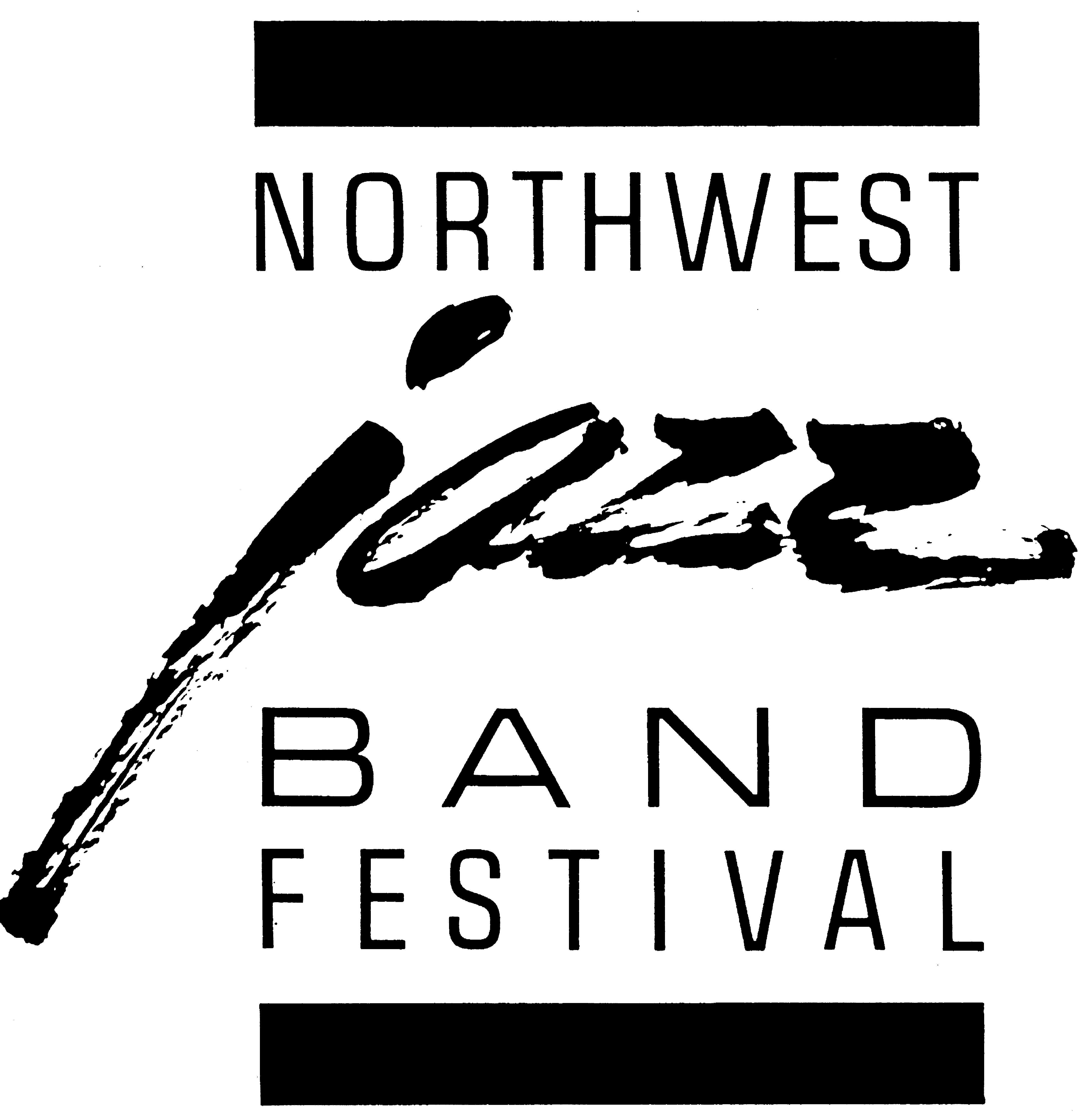 School								Division 			Name of Group										Name of Director										SELECTION #1										Solos												SELECTION #2										Solos												SELECTION #3										Solos												Please List Players:PIANO					   BASS					GUITAR					   DRUMS					LEAD TRUMPET 							